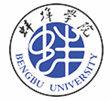 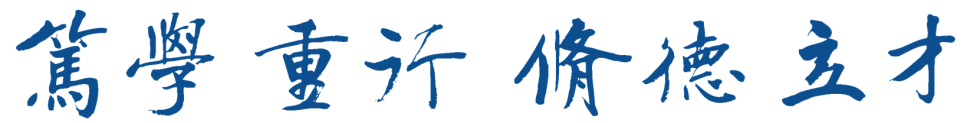 中心组学习第20211221期主要内容1. 《改革开放简史》（见党史学习教育书籍）2. 《社会主义发展简史》（见党史学习教育书籍）3. 《中共中央关于党的百年奋斗重大成就和历史经验的决议》（见十九届六中全会学习书籍）4. 习近平《关于<中共中央关于党的百年奋斗重大成就和历史经验的决议>的说明》（见十九届六中全会学习书籍）5. 习近平出席全国宗教工作会议时的重要讲话精神………………………16. 习近平《坚持用马克思主义及其中国化创新理论武装全党》……………57. 习近平在中央经济工作会议上的重要讲话精神 …………………………188. 习近平在中国文联十一大、中国作协十大开幕式上的讲话精神…………259. 习近平主持十九届中共中央政治局第三十五次集体学习时的重要讲话精神…………………………………………………………………………3410. 郑栅洁同志在省委十一届二次全会上的讲话……………………………38                               党委宣传部                              2021年12月20日习近平出席全国宗教工作会议并发表重要讲话2021-12-04  来源：“学习强国”学习平台习近平在全国宗教工作会议上强调坚持我国宗教中国化方向 积极引导宗教与社会主义社会相适应李克强主持 栗战书王沪宁赵乐际韩正出席 汪洋讲话新华社北京12月4日电 全国宗教工作会议12月3日至4日在北京召开。中共中央总书记、国家主席、中央军委主席习近平出席会议并发表重要讲话，强调要全面贯彻新时代党的宗教工作理论，全面贯彻党的宗教工作基本方针，全面贯彻党的宗教信仰自由政策，坚持我国宗教中国化方向，积极引导宗教与社会主义社会相适应，提高宗教界自我管理水平，提高宗教事务治理法治化水平，努力开创宗教工作新局面，更好组织和引导信教群众同广大人民群众一道为全面建成社会主义现代化强国、实现中华民族伟大复兴的中国梦而团结奋斗。李克强主持会议。栗战书、王沪宁、赵乐际、韩正出席会议。汪洋作总结讲话。习近平在讲话中指出，党的十八大以来，党中央高度重视宗教工作。各级党委贯彻落实党中央决策部署，党的宗教工作创新推进，取得积极成效。贯彻党的宗教工作基本方针更加全面，宗教工作体制机制进一步完善，宗教工作法律体系和政策框架日益健全，宗教界人士和信教群众尊法学法守法用法意识不断增强，推进我国宗教中国化逐步深入。宗教界弘扬爱国精神，讲大局、讲法治、讲科学、讲爱心，不断增进对伟大祖国、中华民族、中华文化、中国共产党、中国特色社会主义的认同。习近平强调，党的十八大以来，党中央提出一系列关于宗教工作的新理念新举措，回答了新时代怎样认识宗教、怎样处理宗教问题、怎样做好党的宗教工作等重大理论和实践问题。必须深刻认识做好宗教工作在党和国家工作全局中的重要性，必须建立健全强有力的领导机制，必须坚持和发展中国特色社会主义宗教理论，必须坚持党的宗教工作基本方针，必须坚持我国宗教中国化方向，必须坚持把广大信教群众团结在党和政府周围，必须构建积极健康的宗教关系，必须支持宗教团体加强自身建设，必须提高宗教工作法治化水平。习近平指出，要完整、准确、全面贯彻党的宗教信仰自由政策，尊重群众宗教信仰，依法管理宗教事务，坚持独立自主自办原则，积极引导宗教与社会主义社会相适应。党的宗教工作的本质是群众工作。信教群众和不信教群众在政治上经济上的根本利益是一致的，都是党执政的群众基础。既要保护信教群众宗教信仰自由权利，最大限度团结信教群众，也要耐心细致做信教群众工作。宗教团体是党和政府团结、联系宗教界人士和广大信教群众的桥梁和纽带，要为他们开展工作提供必要的支持和帮助，尊重和发挥他们在宗教内部事务中的作用。习近平强调，要深入推进我国宗教中国化，引导和支持我国宗教以社会主义核心价值观为引领，增进宗教界人士和信教群众对伟大祖国、中华民族、中华文化、中国共产党、中国特色社会主义的认同。要在宗教界开展爱国主义、集体主义、社会主义教育，有针对性地加强党史、新中国史、改革开放史、社会主义发展史教育，引导宗教界人士和信教群众培育和践行社会主义核心价值观，弘扬中华文化。要坚持总体国家安全观，坚持独立自主自办原则，统筹推进相关工作。要加强互联网宗教事务管理。要切实解决影响我国宗教健康传承的突出问题。习近平指出，要支持引导宗教界加强自我教育、自我管理、自我约束，全面从严治教，带头守法遵规、提升宗教修为。要加强宗教团体自身建设，完善领导班子成员的民主监督制度。要全面推进宗教工作法治建设，深入开展法治宣传教育。宗教活动应当在法律法规规定范围内开展，不得损害公民身体健康，不得违背公序良俗，不得干涉教育、司法、行政职能和社会生活。习近平强调，要培养一支精通马克思主义宗教观、熟悉宗教工作、善于做信教群众工作的党政干部队伍，让他们深入学习马克思主义宗教观、党的宗教工作理论和方针政策、宗教知识，不断提升导的能力。要培养一支政治上靠得住、宗教上有造诣、品德上能服众、关键时起作用的宗教界代表人士队伍。要培养一支思想政治坚定、坚持马克思主义宗教观、学风优良、善于创新的宗教学研究队伍，加强马克思主义宗教学学科建设。要健全宗教工作体制机制，推动构建党委领导、政府管理、社会协同、宗教自律的宗教事务治理格局。要把握好涉及宗教工作的重大关系，多做打基础、利长远的工作，常抓不懈、久久为功。李克强在主持会议时指出，习近平总书记的重要讲话，全面总结宗教工作的成绩经验，深入分析宗教工作面临的形势任务，系统阐述了新时代宗教工作的新思想新理念新战略，明确了坚持我国宗教中国化方向、做好新时代宗教工作的指导思想、战略目标、重点任务和政策举措，具有很强的政治性、思想性、理论性，是指导新时代宗教工作的纲领性文献，为做好新时代宗教工作指明了前进方向、提供了根本遵循。要认真学习领会，不断增强“四个意识”、坚定“四个自信”、做到“两个维护”，自觉把思想和行动统一到习近平总书记重要讲话精神上来，结合实际抓好落实，不断开创党的宗教工作新局面，为全面建成社会主义现代化国家、实现中华民族伟大复兴而努力奋斗。汪洋在总结讲话中指出，习近平总书记重要讲话观大局谋大势、指方向明方略，深刻回答了新时代宗教工作一系列重大理论和实践问题，是党的宗教工作实践的最新总结，是马克思主义宗教观同中国具体实际相结合的最新成果，是中国特色社会主义宗教理论的最新发展，是做好新时代宗教工作的总纲要。要完整准确全面领会和贯彻新时代党的宗教工作理论和方针政策，深刻理解核心要义、精神实质、丰富内涵和实践要求，做到学思用贯通、知信行统一。要坚持党的宗教工作基本方针，坚持我国宗教中国化方向，善于运用法治思维和法治方式处理宗教领域矛盾和问题，促进我国宗教健康传承，积极引导宗教与社会主义社会相适应、与中国特色社会主义新时代相适应。各地区各部门要把学习贯彻好会议精神作为重要政治任务，抓好学习宣讲，制定实施意见，压实工作责任，确保党中央决策部署落到实处。中共中央政治局委员、中央书记处书记，全国人大常委会有关领导同志，国务委员，最高人民法院院长，最高人民检察院检察长，全国政协有关领导同志出席会议。各省、自治区、直辖市和新疆生产建设兵团党政主要负责同志和分管宗教工作负责同志，副省级城市党委主要负责同志，中央和国家机关有关部门、有关人民团体、中央军委机关有关部门主要负责同志，军队有关单位、有关研究机构负责同志等参加会议。会议以电视电话会议形式召开，各省区市和新疆生产建设兵团设分会场。习近平：坚持用马克思主义及其中国化创新理论武装全党2021-11-15来源：《求是》2021年第22期一在前进道路上，我们一定要加强全党的理论武装，按照建设马克思主义学习型政党的要求，深入学习和掌握马克思列宁主义、毛泽东思想，深入学习和掌握中国特色社会主义理论体系，牢固树立辩证唯物主义和历史唯物主义世界观和方法论。（2012年11月15日在党的十八届一中全会上的讲话）二首先要认真学习马克思主义理论，这是我们做好一切工作的看家本领，也是领导干部必须普遍掌握的工作制胜的看家本领。毛泽东同志曾经提出，“如果我们党有一百个至二百个系统地而不是零碎地、实际地而不是空洞地学会了马克思列宁主义的同志，就会大大地提高我们党的战斗力量”。这个任务，今天依然很现实地摆在我们党面前。只有学懂了马克思列宁主义、毛泽东思想、邓小平理论、“三个代表”重要思想、科学发展观，特别是领会了贯穿其中的马克思主义立场、观点、方法，才能心明眼亮，才能深刻认识和准确把握共产党执政规律、社会主义建设规律、人类社会发展规律，才能始终坚定理想信念，才能在纷繁复杂的形势下坚持科学指导思想和正确前进方向，才能带领人民走对路，才能把中国特色社会主义不断推向前进。（2013年3月1日在中央党校建校80周年庆祝大会暨2013年春季学期开学典礼上的讲话）三要炼就“金刚不坏之身”，必须用科学理论武装头脑，不断培植我们的精神家园。对领导干部特别是高级干部来说，要把系统掌握马克思主义基本理论作为看家本领。著名学者王国维论述治学有三种境界：一是“昨夜西风凋碧树，独上高楼，望尽天涯路”；二是“衣带渐宽终不悔，为伊消得人憔悴”；三是“众里寻他千百度，蓦然回首，那人却在灯火阑珊处”。领导干部学习理论也要有这三种境界。首先，理论学习要有“望尽天涯路”那样志存高远的追求，耐得住“昨夜西风凋碧树”的清冷和“独上高楼”的寂寞，静下心来通读苦读；其次，理论学习要勤奋努力、刻苦钻研，下真功夫、苦功夫、细功夫，即使“衣带渐宽”也“终不悔”，“人憔悴”也心甘情愿；再次，理论学习贵在独立思考、学用结合、学有所悟、用有所得，在学习和实践中“众里寻他千百度”，最终“蓦然回首”，在“灯火阑珊处”领悟真谛。（2013年8月19日在全国宣传思想工作会议上的讲话）四理论修养是干部综合素质的核心，理论上的成熟是政治上成熟的基础，政治上的坚定源于理论上的清醒。从一定意义上说，掌握马克思主义理论的深度，决定着政治敏感的程度、思维视野的广度、思想境界的高度。所以，我要求中央政治局集体学习加强对马克思主义基本原理的学习，已经安排学习了历史唯物主义、辩证唯物主义、马克思主义政治经济学方面的内容，以后还要安排。我们要保持浓厚的理论兴趣，自觉加强马克思主义基础理论学习，静下心来学习马克思、恩格斯、列宁、毛主席的原著，学习中国特色社会主义理论体系，学习党的十八大以来党的理论和路线方针政策创新成果，不断有所收获、有所提高。（2015年12月28日、29日在中共十八届中央政治局“三严三实”专题民主生活会上的讲话）五时代是思想之母，实践是理论之源。实践发展永无止境，我们认识真理、进行理论创新就永无止境。今天，时代变化和我国发展的广度和深度远远超出了马克思主义经典作家当时的想象。同时，我国社会主义只有几十年实践、还处在初级阶段，事业越发展新情况新问题就越多，也就越需要我们在实践上大胆探索、在理论上不断突破。理论上不彻底，就难以服人。我们要以更加宽阔的眼界审视马克思主义在当代发展的现实基础和实践需要，坚持问题导向，坚持以我们正在做的事情为中心，聆听时代声音，更加深入地推动马克思主义同当代中国发展的具体实际相结合，不断开辟21世纪马克思主义发展新境界，让当代中国马克思主义放射出更加灿烂的真理光芒。（2016年7月1日在庆祝中国共产党成立95周年大会上的讲话）六时代在变化，社会在发展，但马克思主义基本原理依然是科学真理。尽管我们所处的时代同马克思所处的时代相比发生了巨大而深刻的变化，但从世界社会主义500年的大视野来看，我们依然处在马克思主义所指明的历史时代。这是我们对马克思主义保持坚定信心、对社会主义保持必胜信念的科学根据。马克思主义就是我们党和人民事业不断发展的参天大树之根本，就是我们党和人民不断奋进的万里长河之泉源。背离或放弃马克思主义，我们党就会失去灵魂、迷失方向。在坚持以马克思主义为指导这一根本问题上，我们必须坚定不移，任何时候任何情况下都不能动摇。（2017年9月29日在十八届中央政治局第四十三次集体学习时的讲话）七回顾党的奋斗历程可以发现，我们党之所以能够不断历经艰难困苦创造新的辉煌，很重要的一条就是我们党始终重视思想建党、理论强党，坚持用科学理论武装广大党员、干部的头脑，使全党始终保持统一的思想、坚定的意志、强大的战斗力。我们要赢得优势、赢得主动、赢得未来，战胜前进道路上各种各样的拦路虎、绊脚石，必须把马克思主义作为看家本领，以更宽广的视野、更长远的眼光来思考把握未来发展面临的一系列重大问题，不断提高全党运用马克思主义分析和解决实际问题的能力，不断提高运用科学理论指导我们应对重大挑战、抵御重大风险、克服重大阻力、解决重大矛盾的能力。要坚持不懈用马克思主义中国化最新成果武装头脑、凝心聚魂，坚定全党马克思主义信仰和共产主义理想，不断提高全党特别是领导干部的理论思维能力和思想政治水平。（2017年9月29日在十八届中央政治局第四十三次集体学习时的讲话）八十八大以来，国内外形势变化和我国各项事业发展都给我们提出了一个重大时代课题，这就是必须从理论和实践结合上系统回答新时代坚持和发展什么样的中国特色社会主义、怎样坚持和发展中国特色社会主义，包括新时代坚持和发展中国特色社会主义的总目标、总任务、总体布局、战略布局和发展方向、发展方式、发展动力、战略步骤、外部条件、政治保证等基本问题，并且要根据新的实践对经济、政治、法治、科技、文化、教育、民生、民族、宗教、社会、生态文明、国家安全、国防和军队、“一国两制”和祖国统一、统一战线、外交、党的建设等各方面作出理论分析和政策指导，以利于更好坚持和发展中国特色社会主义。围绕这个重大时代课题，我们党坚持以马克思列宁主义、毛泽东思想、邓小平理论、“三个代表”重要思想、科学发展观为指导，坚持解放思想、实事求是、与时俱进、求真务实，坚持辩证唯物主义和历史唯物主义，紧密结合新的时代条件和实践要求，以全新的视野深化对共产党执政规律、社会主义建设规律、人类社会发展规律的认识，进行艰辛理论探索，取得重大理论创新成果，形成了新时代中国特色社会主义思想。（2017年10月18日在中国共产党第十九次全国代表大会上的报告）九新时代中国特色社会主义思想，是对马克思列宁主义、毛泽东思想、邓小平理论、“三个代表”重要思想、科学发展观的继承和发展，是马克思主义中国化最新成果，是党和人民实践经验和集体智慧的结晶，是中国特色社会主义理论体系的重要组成部分，是全党全国人民为实现中华民族伟大复兴而奋斗的行动指南，必须长期坚持并不断发展。（2017年10月18日在中国共产党第十九次全国代表大会上的报告）十全面贯彻新时代中国特色社会主义思想和基本方略，不断提高全党马克思主义理论水平。新时代中国特色社会主义思想和基本方略，不是从天上掉下来的，不是主观臆想出来的，而是党的十八大以来，在新中国成立特别是改革开放以来我们党推进理论创新和实践创新的基础上，全党全国各族人民进行艰辛理论探索的成果，是全党全国各族人民创新创造的智慧结晶。生活之树常青。一种理论的产生，源泉只能是丰富生动的现实生活，动力只能是解决社会矛盾和问题的现实要求。在新时代的征程上，全党同志一定要弘扬理论联系实际的学风，紧密联系党和国家事业发生的历史性变革，紧密联系中国特色社会主义进入新时代的新实际，紧密联系我国社会主要矛盾的重大变化，紧密联系“两个一百年”奋斗目标和各项任务，自觉运用理论指导实践，使各方面工作更符合客观规律、科学规律的要求，不断提高新时代坚持和发展中国特色社会主义的能力，把党的科学理论转化为万众一心推动实现“两个一百年”奋斗目标、实现中华民族伟大复兴中国梦的强大力量。（2017年10月25日在党的十九届一中全会上的讲话）十一从《共产党宣言》发表到今天，170年过去了，人类社会发生了翻天覆地的变化，但马克思主义所阐述的一般原理整个来说仍然是完全正确的。我们要坚持和运用辩证唯物主义和历史唯物主义的世界观和方法论，坚持和运用马克思主义立场、观点、方法，坚持和运用马克思主义关于世界的物质性及其发展规律，关于人类社会发展的自然性、历史性及其相关规律，关于人的解放和自由全面发展的规律，关于认识的本质及其发展规律等原理，坚持和运用马克思主义的实践观、群众观、阶级观、发展观、矛盾观，真正把马克思主义这个看家本领学精悟透用好。（2018年5月4日在纪念马克思诞辰200周年大会上的讲话）十二对待科学的理论必须有科学的态度。恩格斯深刻指出：“马克思的整个世界观不是教义，而是方法。它提供的不是现成的教条，而是进一步研究的出发点和供这种研究使用的方法。”恩格斯还指出，我们的理论“是一种历史的产物，它在不同的时代具有完全不同的形式，同时具有完全不同的内容”。科学社会主义基本原则不能丢，丢了就不是社会主义。同时，科学社会主义也绝不是一成不变的教条。我说过，当代中国的伟大社会变革，不是简单延续我国历史文化的母版，不是简单套用马克思主义经典作家设想的模板，不是其他国家社会主义实践的再版，也不是国外现代化发展的翻版。社会主义并没有定于一尊、一成不变的套路，只有把科学社会主义基本原则同本国具体实际、历史文化传统、时代要求紧密结合起来，在实践中不断探索总结，才能把蓝图变为美好现实。（2018年5月4日在纪念马克思诞辰200周年大会上的讲话）十三理论的生命力在于不断创新，推动马克思主义不断发展是中国共产党人的神圣职责。我们要坚持用马克思主义观察时代、解读时代、引领时代，用鲜活丰富的当代中国实践来推动马克思主义发展，用宽广视野吸收人类创造的一切优秀文明成果，坚持在改革中守正出新、不断超越自己，在开放中博采众长、不断完善自己，不断深化对共产党执政规律、社会主义建设规律、人类社会发展规律的认识，不断开辟当代中国马克思主义、21世纪马克思主义新境界！（2018年5月4日在纪念马克思诞辰200周年大会上的讲话）十四发展21世纪马克思主义、当代中国马克思主义，是当代中国共产党人责无旁贷的历史责任。我们要强化问题意识、时代意识、战略意识，用深邃的历史眼光、宽广的国际视野把握事物发展的本质和内在联系，紧密跟踪亿万人民的创造性实践，借鉴吸收人类一切优秀文明成果，不断回答时代和实践给我们提出的新的重大课题，让当代中国马克思主义放射出更加灿烂的真理光芒。（2018年12月18日在庆祝改革开放40周年大会上的讲话）十五领导干部要加强理论修养，深入学习马克思主义基本理论，学懂弄通做实新时代中国特色社会主义思想，掌握贯穿其中的辩证唯物主义的世界观和方法论，提高战略思维、历史思维、辩证思维、创新思维、法治思维、底线思维能力，善于从纷繁复杂的矛盾中把握规律，不断积累经验、增长才干。（2019年1月21日在省部级主要领导干部坚持底线思维着力防范化解重大风险专题研讨班开班式上的讲话）十六在学习理论上，干部要舍得花精力，全面系统学，及时跟进学，深入思考学，联系实际学。学习新时代中国特色社会主义思想，要深刻认识和领会其时代意义、理论意义、实践意义、世界意义，深刻理解其核心要义、精神实质、丰富内涵、实践要求。要紧密结合新时代新实践，紧密结合思想和工作实际，有针对性地重点学习，多思多想、学深悟透，知其然又知其所以然。学习理论最有效的办法是读原著、学原文、悟原理，强读强记，常学常新，往深里走、往实里走、往心里走，把自己摆进去、把职责摆进去、把工作摆进去，做到学、思、用贯通，知、信、行统一。（2019年3月1日在2019年春季学期中央党校（国家行政学院）中青年干部培训班开班式上的讲话）十七为政之道，修身为本。干部的党性修养、道德水平，不会随着党龄工龄的增长而自然提高，也不会随着职务的升迁而自然提高，必须强化自我修炼、自我约束、自我改造。新时代中国特色社会主义思想，不仅包含着党治国理政的重要思想，也贯穿着中国共产党人的政治品格、价值追求、精神境界、作风操守的要求。要涵养政治定力，炼就政治慧眼，恪守政治规矩，自觉做政治上的明白人、老实人。（2019年3月1日在2019年春季学期中央党校（国家行政学院）中青年干部培训班开班式上的讲话）十八开展这次主题教育，是用新时代中国特色社会主义思想武装全党的迫切需要。马克思主义是我们立党立国的根本指导思想。中国共产党从诞生之日起，就把马克思主义鲜明地写在自己的旗帜上。我们党一路走来，无论是处于顺境还是逆境，从未动摇对马克思主义的坚定信仰。改革开放以来，我们党先后开展了整党、“三讲”教育、先进性教育活动、学习实践科学发展观活动、群众路线教育实践活动等，推进“两学一做”学习教育常态化制度化，通过集中性教育和经常性教育相结合，不断强化党的理论学习、教育、武装工作。在新时代，我们党顺应时代发展新要求，创立了新时代中国特色社会主义思想。理论创新每前进一步，理论武装就要跟进一步。目前，一些党员干部在理论学习上同党中央要求相比还存在不小差距，没有做到往深里走、往心里走、往实里走。开展这次主题教育，就是要坚持思想建党、理论强党，坚持学思用贯通、知信行统一，推动广大党员干部全面系统学、深入思考学、联系实际学，不断增强“四个意识”、坚定“四个自信”、做到“两个维护”，筑牢信仰之基、补足精神之钙、把稳思想之舵。（2019年5月31日在“不忘初心、牢记使命”主题教育工作会议上的讲话）十九在理论学习上，一是要自觉主动学。中央和国家机关任重事繁，只靠上班时间集中学习是很不够的，必须强化学习自觉，增强学习内生动力，利用业余时间刻苦学习。铢积寸累，日就月将，才能水到渠成、融会贯通。二是要及时跟进学。党中央作出新的决策部署、出台新的文件，都要第一时间学习领会，养成读人民日报时政报道和重要评论、看中央电视台新闻联播、读《求是》杂志的习惯，线上线下同步学习，做到学习跟进、认识跟进、行动跟进。三是要联系实际学。弘扬理论联系实际学风，紧密联系思想和工作实际，把研究解决问题作为学习的着眼点，决不能坐而论道、凌空蹈虚。四是要笃信笃行学。要学而信，从渐悟走向顿悟，掌握马克思主义立场观点方法，学出坚定信仰、学出使命担当。要学而行，学以致用、身体力行，把学习成果落实到干好本职工作、推动事业发展上。（2019年7月9日在中央和国家机关党的建设工作会议上的讲话）二十不忘初心、牢记使命，必须用马克思主义中国化最新成果统一思想、统一意志、统一行动。马克思主义政党的先进性，首先体现为思想理论上的先进性。注重思想建党、理论强党，是我们党的鲜明特色和光荣传统。毛泽东同志曾说过：“掌握思想教育，是团结全党进行伟大政治斗争的中心环节。”共产党人的初心，不仅来自于对人民的朴素感情、对真理的执着追求，更建立在马克思主义的科学理论之上。只有坚持思想建党、理论强党，不忘初心才能更加自觉，担当使命才能更加坚定。（2020年1月8日在“不忘初心、牢记使命”主题教育总结大会上的讲话）二十一理论创新每前进一步，理论武装就要跟进一步。党的历次集中教育活动，都以思想教育打头，着力解决学习不深入、思想不统一、行动跟不上的问题，既绵绵用力又集中发力，推动全党思想上统一、政治上团结、行动上一致。要把学习贯彻党的创新理论作为思想武装的重中之重，同学习马克思主义基本原理贯通起来，同学习党史、新中国史、改革开放史、社会主义发展史结合起来，同新时代我们进行伟大斗争、建设伟大工程、推进伟大事业、实现伟大梦想的丰富实践联系起来，在学懂弄通做实上下苦功夫，在解放思想中统一思想，在深化认识中提高认识，切实增强贯彻落实的思想自觉和行动自觉。（2020年1月8日在“不忘初心、牢记使命”主题教育总结大会上的讲话）二十二理论上坚定清醒是思想政治上坚定清醒的前提，科学理论是理想信念坚定的基础。全党必须建立不忘初心、牢记使命的制度，持之以恒用新时代中国特色社会主义思想武装全党、教育人民、指导工作，推进学习教育制度化常态化，不断坚定同心共筑中国梦的理想信念。（2020年1月13日在中共十九届中央纪委四次全会上的讲话）二十三抓好用党的科学理论武装全党。组织是“形”，思想是“魂”。加强党的组织建设，既要“造形”，更要“铸魂”。我们党之所以能够完成近代以来各种政治力量不可能完成的艰巨任务，带领人民取得革命、建设、改革的辉煌成就，就在于始终把马克思主义作为行动指南，始终坚持用马克思主义中国化最新成果武装全党，使全党始终保持统一的思想、坚定的意志、协调的行动、强大的战斗力。（2020年6月29日在十九届中央政治局第二十一次集体学习时的讲话）二十四理论的生命力在于创新。马克思主义深刻改变了中国，中国也极大丰富了马克思主义。一百年来，我们党坚持解放思想和实事求是相统一、培元固本和守正创新相统一，不断开辟马克思主义新境界，产生了毛泽东思想、邓小平理论、“三个代表”重要思想、科学发展观，产生了新时代中国特色社会主义思想，为党和人民事业发展提供了科学理论指导。我们党的历史，就是一部不断推进马克思主义中国化的历史，就是一部不断推进理论创新、进行理论创造的历史。要教育引导全党从党的非凡历程中领会马克思主义是如何深刻改变中国、改变世界的，感悟马克思主义的真理力量和实践力量，深化对中国化马克思主义既一脉相承又与时俱进的理论品质的认识，特别是要结合党的十八大以来党和国家事业取得历史性成就、发生历史性变革的进程，深刻学习领会新时代党的创新理论，坚持不懈用党的创新理论最新成果武装头脑、指导实践、推动工作。（2021年2月20日在党史学习教育动员大会上的讲话）二十五要在党史学习教育中做到学史明理，明理是增信、崇德、力行的前提。要从党的辉煌成就、艰辛历程、历史经验、优良传统中深刻领悟中国共产党为什么能、马克思主义为什么行、中国特色社会主义为什么好等道理，弄清楚其中的历史逻辑、理论逻辑、实践逻辑。要深刻领悟坚持中国共产党领导的历史必然性，坚定对党的领导的自信。要深刻领悟马克思主义及其中国化创新理论的真理性，增强自觉贯彻落实党的创新理论的坚定性。要深刻领悟中国特色社会主义道路的正确性，坚定不移走中国特色社会主义这条唯一正确的道路。（2021年3月22日至25日在福建考察时的讲话）二十六马克思主义科学揭示了人类社会发展规律，指明了人类寻求自身解放的道路，推进了人类文明进程，是我们认识世界、改造世界的强大思想武器。今年是中国共产党成立100周年。中国共产党自成立之日起就将马克思主义作为指导思想，坚持马克思主义基本原理和中国具体实际相结合，不断推进马克思主义中国化、时代化、大众化。马克思主义在21世纪的中国焕发出新的生机活力，中国特色社会主义进入了新时代，中华民族开启了伟大复兴的新征程。（2021年5月27日致世界马克思主义政党理论研讨会的贺信）二十七我们党的历史，是一部推进马克思主义中国化、不断丰富和发展马克思主义的历史，也是一部运用马克思主义理论认识和改造中国的历史。一百年来，我们党坚持把马克思主义基本原理同中国具体实际相结合，创立了毛泽东思想、邓小平理论，形成了“三个代表”重要思想、科学发展观，创立了新时代中国特色社会主义思想，指导党和人民事业不断开创新局。中国共产党为什么能，中国特色社会主义为什么好，从根本上说，是因为马克思主义行。我们要从党的百年奋斗史中感悟真理的力量，不断深化对共产党执政规律、社会主义建设规律、人类社会发展规律的认识，用马克思主义的真理光芒照耀我们的前行之路。（2021年6月25日在十九届中央政治局第三十一次集体学习时的讲话）二十八以史为鉴、开创未来，必须继续推进马克思主义中国化。马克思主义是我们立党立国的根本指导思想，是我们党的灵魂和旗帜。中国共产党坚持马克思主义基本原理，坚持实事求是，从中国实际出发，洞察时代大势，把握历史主动，进行艰辛探索，不断推进马克思主义中国化时代化，指导中国人民不断推进伟大社会革命。中国共产党为什么能，中国特色社会主义为什么好，归根到底是因为马克思主义行！新的征程上，我们必须坚持马克思列宁主义、毛泽东思想、邓小平理论、“三个代表”重要思想、科学发展观，全面贯彻新时代中国特色社会主义思想，坚持把马克思主义基本原理同中国具体实际相结合、同中华优秀传统文化相结合，用马克思主义观察时代、把握时代、引领时代，继续发展当代中国马克思主义、21世纪马克思主义！（2021年7月1日在庆祝中国共产党成立100周年大会上的讲话）※这是习近平总书记2012年11月至2021年7月期间讲话、信函中有关坚持用马克思主义及其中国化创新理论武装全党内容的节录。中央经济工作会议在北京举行 习近平作重要讲话 2021-12-10来源：“学习强国”学习平台新华社北京12月10日电 中央经济工作会议12月8日至10日在北京举行。中共中央总书记、国家主席、中央军委主席习近平，中共中央政治局常委李克强、栗战书、汪洋、王沪宁、赵乐际、韩正出席会议。习近平在会上发表重要讲话，总结2021年经济工作，分析当前经济形势，部署2022年经济工作。李克强在讲话中对明年经济工作作出具体部署，并作了总结讲话。会议认为，今年是党和国家历史上具有里程碑意义的一年。我们隆重庆祝中国共产党成立一百周年，实现第一个百年奋斗目标，开启向第二个百年奋斗目标进军新征程，沉着应对百年变局和世纪疫情，构建新发展格局迈出新步伐，高质量发展取得新成效，实现了“十四五”良好开局。我国经济发展和疫情防控保持全球领先地位，国家战略科技力量加快壮大，产业链韧性得到提升，改革开放向纵深推进，民生保障有力有效，生态文明建设持续推进。这些成绩的取得，是以习近平同志为核心的党中央坚强领导的结果，是全党全国各族人民勠力同心、艰苦奋斗的结果。会议指出，在充分肯定成绩的同时，必须看到我国经济发展面临需求收缩、供给冲击、预期转弱三重压力。世纪疫情冲击下，百年变局加速演进，外部环境更趋复杂严峻和不确定。我们既要正视困难，又要坚定信心。我国经济韧性强，长期向好的基本面不会改变。无论国际风云如何变幻，我们都要坚定不移做好自己的事情，不断做强经济基础，增强科技创新能力，坚持多边主义，主动对标高标准国际经贸规则，以高水平开放促进深层次改革、推动高质量发展。会议认为，在应对风险挑战的实践中，我们进一步积累了对做好经济工作的规律性认识。必须坚持党中央集中统一领导，沉着应对重大挑战，步调一致向前进。必须坚持高质量发展，坚持以经济建设为中心是党的基本路线的要求，全党都要聚精会神贯彻执行，推动经济实现质的稳步提升和量的合理增长。必须坚持稳中求进，调整政策和推动改革要把握好时度效，坚持先立后破、稳扎稳打。必须加强统筹协调，坚持系统观念。会议强调，明年将召开党的二十大，这是党和国家政治生活中的一件大事，要保持平稳健康的经济环境、国泰民安的社会环境、风清气正的政治环境。做好明年经济工作，要以习近平新时代中国特色社会主义思想为指导，全面贯彻落实党的十九大和十九届历次全会精神，弘扬伟大建党精神，坚持稳中求进工作总基调，完整、准确、全面贯彻新发展理念，加快构建新发展格局，全面深化改革开放，坚持创新驱动发展，推动高质量发展，坚持以供给侧结构性改革为主线，统筹疫情防控和经济社会发展，统筹发展和安全，继续做好“六稳”、“六保”工作，持续改善民生，着力稳定宏观经济大盘，保持经济运行在合理区间，保持社会大局稳定，迎接党的二十大胜利召开。会议要求，明年经济工作要稳字当头、稳中求进，各地区各部门要担负起稳定宏观经济的责任，各方面要积极推出有利于经济稳定的政策，政策发力适当靠前。一是宏观政策要稳健有效。要继续实施积极的财政政策和稳健的货币政策。积极的财政政策要提升效能，更加注重精准、可持续。要保证财政支出强度，加快支出进度。实施新的减税降费政策，强化对中小微企业、个体工商户、制造业、风险化解等的支持力度，适度超前开展基础设施投资。党政机关要坚持过紧日子。严肃财经纪律。坚决遏制新增地方政府隐性债务。稳健的货币政策要灵活适度，保持流动性合理充裕。引导金融机构加大对实体经济特别是小微企业、科技创新、绿色发展的支持。财政政策和货币政策要协调联动，跨周期和逆周期宏观调控政策要有机结合。实施好扩大内需战略，增强发展内生动力。二是微观政策要持续激发市场主体活力。要提振市场主体信心，深入推进公平竞争政策实施，加强反垄断和反不正当竞争，以公正监管保障公平竞争。强化知识产权保护，营造各类所有制企业竞相发展的良好环境。强化契约精神，有效治理恶意拖欠账款和逃废债行为。三是结构政策要着力畅通国民经济循环。要深化供给侧结构性改革，重在畅通国内大循环，重在突破供给约束堵点，重在打通生产、分配、流通、消费各环节。要提升制造业核心竞争力，启动一批产业基础再造工程项目，激发涌现一大批“专精特新”企业。加快形成内外联通、安全高效的物流网络。加快数字化改造，促进传统产业升级。要坚持房子是用来住的、不是用来炒的定位，加强预期引导，探索新的发展模式，坚持租购并举，加快发展长租房市场，推进保障性住房建设，支持商品房市场更好满足购房者的合理住房需求，因城施策促进房地产业良性循环和健康发展。四是科技政策要扎实落地。要实施科技体制改革三年行动方案，制定实施基础研究十年规划。强化国家战略科技力量，发挥好国家实验室作用，重组全国重点实验室，推进科研院所改革。强化企业创新主体地位，深化产学研结合。完善优化科技创新生态，形成扎实的科研作风。继续开展国际科技合作。五是改革开放政策要激活发展动力。要抓好要素市场化配置综合改革试点，全面实行股票发行注册制，完成国企改革三年行动任务，稳步推进电网、铁路等自然垄断行业改革。调动地方改革积极性，鼓励各地因地制宜、主动改革。扩大高水平对外开放，推动制度型开放，落实好外资企业国民待遇，吸引更多跨国公司投资，推动重大外资项目加快落地。推动共建“一带一路”高质量发展。六是区域政策要增强发展的平衡性协调性。要深入实施区域重大战略和区域协调发展战略，促进东、中、西和东北地区协调发展。全面推进乡村振兴，提升新型城镇化建设质量。七是社会政策要兜住兜牢民生底线。要统筹推进经济发展和民生保障，健全常住地提供基本公共服务制度。解决好高校毕业生等青年就业问题，健全灵活就业劳动用工和社会保障政策。推进基本养老保险全国统筹。推动新的生育政策落地见效，积极应对人口老龄化。会议认为，进入新发展阶段，我国发展内外环境发生深刻变化，面临许多新的重大理论和实践问题，需要正确认识和把握。要正确认识和把握实现共同富裕的战略目标和实践途径。在我国社会主义制度下，既要不断解放和发展社会生产力，不断创造和积累社会财富，又要防止两极分化。实现共同富裕目标，首先要通过全国人民共同奋斗把“蛋糕”做大做好，然后通过合理的制度安排把“蛋糕”切好分好。这是一个长期的历史过程，要稳步朝着这个目标迈进。要在推动高质量发展中强化就业优先导向，提高经济增长的就业带动力。要发挥分配的功能和作用，坚持按劳分配为主体，完善按要素分配政策，加大税收、社保、转移支付等的调节力度。支持有意愿有能力的企业和社会群体积极参与公益慈善事业。要坚持尽力而为、量力而行，完善公共服务政策制度体系，在教育、医疗、养老、住房等人民群众最关心的领域精准提供基本公共服务。要正确认识和把握资本的特性和行为规律。社会主义市场经济是一个伟大创造，社会主义市场经济中必然会有各种形态的资本，要发挥资本作为生产要素的积极作用，同时有效控制其消极作用。要为资本设置“红绿灯”，依法加强对资本的有效监管，防止资本野蛮生长。要支持和引导资本规范健康发展，坚持和完善社会主义基本经济制度，毫不动摇巩固和发展公有制经济，毫不动摇鼓励、支持、引导非公有制经济发展。要正确认识和把握初级产品供给保障。要坚持节约优先，实施全面节约战略。在生产领域，推进资源全面节约、集约、循环利用。在消费领域，增强全民节约意识，倡导简约适度、绿色低碳的生活方式。要增强国内资源生产保障能力，加快油气等资源先进开采技术开发应用，加快构建废弃物循环利用体系。要把提高农业综合生产能力放在更加突出的位置，持续推进高标准农田建设，深入实施种业振兴行动，提高农机装备水平，保障种粮农民合理收益，中国人的饭碗任何时候都要牢牢端在自己手中。要正确认识和把握防范化解重大风险。要继续按照稳定大局、统筹协调、分类施策、精准拆弹的方针，抓好风险处置工作，加强金融法治建设，压实地方、金融监管、行业主管等各方责任，压实企业自救主体责任。要强化能力建设，加强金融监管干部队伍建设。化解风险要有充足资源，研究制定化解风险的政策，要广泛配合，完善金融风险处置机制。要正确认识和把握碳达峰碳中和。实现碳达峰碳中和是推动高质量发展的内在要求，要坚定不移推进，但不可能毕其功于一役。要坚持全国统筹、节约优先、双轮驱动、内外畅通、防范风险的原则。传统能源逐步退出要建立在新能源安全可靠的替代基础上。要立足以煤为主的基本国情，抓好煤炭清洁高效利用，增加新能源消纳能力，推动煤炭和新能源优化组合。要狠抓绿色低碳技术攻关。要科学考核，新增可再生能源和原料用能不纳入能源消费总量控制，创造条件尽早实现能耗“双控”向碳排放总量和强度“双控”转变，加快形成减污降碳的激励约束机制，防止简单层层分解。要确保能源供应，大企业特别是国有企业要带头保供稳价。要深入推动能源革命，加快建设能源强国。会议指出，要继续做好“六稳”、“六保”工作特别是保就业保民生保市场主体，围绕保持经济运行在合理区间，加强和改善宏观调控，加大宏观政策跨周期调节力度，提高宏观调控的前瞻性针对性。市场主体承载着数亿人的就业创业。要继续面向市场主体实施新的减税降费，帮助他们特别是中小微企业、个体工商户减负纾困、恢复发展。加大对实体经济融资支持力度，促进中小微企业融资增量、扩面、降价。抓好重点群体就业，落实落细稳就业举措。推动财力下沉，更好支持基层政府落实助企纾困政策和保基本民生保工资保运转。加强煤电油气运等调节，促进电力充足供应。要深化重点领域改革，更大激发市场活力和发展内生动力，运用市场化机制激励企业创新投入。促进多种所有制经济共同发展，优化民营经济发展环境，依法保护各类市场主体产权和合法权益，政策要一视同仁、平等对待。扩大高水平开放，多措并举稳定外贸，保障产业链供应链稳定，加大吸引外资力度。会议要求，各级党委和政府、各级领导干部要自觉同党中央保持高度一致，提高政治判断力、政治领悟力、政治执行力，还必须学习历史知识、厚植文化底蕴、强化生态观念，要落实到行动上，体现到贯彻落实党的路线方针政策的实际行动上，体现到推动高质量发展的实际行动上，体现到为党分忧、为国尽责、为民奉献的实际行动上。会议指出，领导经济工作必须尊重客观实际和群众需求，必须有系统思维、科学谋划。领导干部要提高领导经济工作的专业能力，经济社会发展是一个系统工程，必须综合考虑政治和经济、现实和历史、物质和文化、发展和民生、资源和生态、国内和国际等多方面因素。领导干部要加强经济学知识、科技知识学习，特别是要悟透以人民为中心的发展思想，坚持正确政绩观，敬畏历史、敬畏文化、敬畏生态，慎重决策、慎重用权。要加强调查研究，坚持“三严三实”，坚决防止简单化、乱作为，坚决反对不担当、不作为。会议强调，要坚持“外防输入、内防反弹”，科学精准做好疫情防控工作。要统筹安排好煤电油气运保障供应。做好粮油肉蛋奶果蔬等保供稳价。保障农民工工资发放，加强安全生产和公共安全。要全力做好冬奥会、冬残奥会服务保障工作，确保办成一届简约、安全、精彩的奥运盛会。会议号召，全党同志要紧密团结在以习近平同志为核心的党中央周围，增强“四个意识”，坚定“四个自信”，做到“两个维护”，运用好党史学习教育成果，以实际行动把党中央决策部署落实到位，迎接党的二十大胜利召开。中共中央政治局委员、中央书记处书记，全国人大常委会有关领导同志，国务委员，最高人民法院院长，最高人民检察院检察长，全国政协有关领导同志以及中央军委委员等出席会议。各省、自治区、直辖市和计划单列市、新疆生产建设兵团党政主要负责同志，中央和国家机关有关部门、有关人民团体、中央管理的部分金融机构和企业、中央军委机关各部门主要负责同志等参加会议。习近平：在中国文联十一大、中国作协十大开幕式上的讲话 2021-12-14来源：“学习强国”学习平台在中国文联十一大、中国作协十大开幕式上的讲话（2021年12月14日）习近平各位代表，同志们，朋友们：今天，我们在这里召开中国文学艺术界联合会第十一次全国代表大会、中国作家协会第十次全国代表大会，共商我国文艺繁荣发展大计。首先，我代表党中央，向大会的召开，表示热烈的祝贺！向全体代表，并通过你们向全国广大文艺工作者，致以诚挚的问候！今年是中国共产党成立一百周年。百年征程波澜壮阔，百年初心历久弥坚。中国共产党是具有高度文化自觉的党，党的百年奋斗凝结着我国文化奋进的历史。中国共产党从成立之日起就把建设民族的科学的大众的中华民族新文化作为自己的使命，积极推动文化建设和文艺繁荣发展。毛泽东同志在《新民主主义论》中说：“建立中华民族的新文化，这就是我们在文化领域中的目的。”一百年来，在党的领导下，广大文艺工作者坚持与时代同步伐，与人民同呼吸、共命运、心连心，高擎民族精神火炬，吹响时代前进号角，矢志不渝投身革命、建设、改革事业，用丰富的文艺形式，激励受剥削受压迫的劳苦大众浴血奋战、百折不挠，激励站起来的中国人民自力更生、发愤图强，激励改革开放大潮中的亿万人民解放思想、锐意进取，激励新时代的中国人民自信自强、守正创新，为增强人民力量、振奋民族精神发挥了重要作用。党的十八大以来，广大文艺工作者与党同心同德、与人民同向同行，围绕中心、服务大局，真情倾听时代发展的铿锵足音，生动讴歌改革创新的火热实践，在文艺创作、文艺活动、文艺惠民等方面作出积极贡献、取得丰硕成果。特别是围绕纪念中国人民抗日战争暨世界反法西斯战争胜利70周年、庆祝中国人民解放军建军90周年、庆祝改革开放40周年、庆祝中华人民共和国成立70周年、纪念中国人民志愿军抗美援朝出国作战70周年、庆祝中国共产党成立100周年等党和国家重大活动，围绕决战脱贫攻坚、决胜全面建成小康社会等重大主题，围绕抗击新冠肺炎疫情等重大风险挑战，围绕实现人民对美好生活的向往、实现中华民族伟大复兴的中国梦，广大文艺工作者倾情投入、用心创作，推出大量优秀作品，开展系列文艺活动，发挥了聚人心、暖民心、强信心的作用。文学、戏剧、电影、电视、音乐、舞蹈、美术、摄影、书法、曲艺、杂技、民间文艺、文艺评论、群众文艺、艺术教育等领域都取得长足进步，我国文艺事业呈现百花齐放、生机勃勃的繁荣景象。一百年来，党领导文艺战线不断探索、实践，走出了一条以马克思主义为指导、符合中国国情和文化传统、高扬人民性的文艺发展道路，为我国文艺繁荣发展指明了前进方向。实践充分证明，文艺事业是党和人民的重要事业，文艺战线是党和人民的重要战线，广大文艺工作者无愧于党和人民的期待与要求。党和人民需要你们、信赖你们、感谢你们！各位代表！同志们、朋友们！文化兴则国家兴，文化强则民族强。当代中国，江山壮丽，人民豪迈，前程远大。时代为我国文艺繁荣发展提供了前所未有的广阔舞台。推动社会主义文艺繁荣发展、建设社会主义文化强国，广大文艺工作者义不容辞、重任在肩、大有作为。广大文艺工作者要增强文化自觉、坚定文化自信，以强烈的历史主动精神，积极投身社会主义文化强国建设，坚持为人民服务、为社会主义服务方向，坚持百花齐放、百家争鸣方针，坚持创造性转化、创新性发展，聚焦举旗帜、聚民心、育新人、兴文化、展形象的使命任务，在培根铸魂上展现新担当，在守正创新上实现新作为，在明德修身上焕发新风貌，用自强不息、厚德载物的文化创造，展示中国文艺新气象，铸就中华文化新辉煌，为实现第二个百年奋斗目标、实现中华民族伟大复兴的中国梦提供强大的价值引导力、文化凝聚力、精神推动力。这里，我给大家提几点希望。第一，希望广大文艺工作者心系民族复兴伟业，热忱描绘新时代新征程的恢宏气象。实现中华民族伟大复兴，是近代以来中国人民和中华民族最伟大的梦想。一百年来，中国共产党把马克思主义基本原理同中国具体实际相结合、同中华优秀传统文化相结合，团结带领中国人民在这片广袤大地上绘就了人类发展史上波澜壮阔的壮美画卷，书写了中华民族几千年历史上最恢宏的史诗。现在，实现中华民族伟大复兴进入了不可逆转的历史进程，我们比历史上任何时期都更接近、更有信心和能力实现中华民族伟大复兴的目标，同时也必须准备付出更为艰巨、更为艰苦的努力。文化是民族的精神命脉，文艺是时代的号角。古人说：“文者，贯道之器也。”新时代新征程是当代中国文艺的历史方位。广大文艺工作者要深刻把握民族复兴的时代主题，把人生追求、艺术生命同国家前途、民族命运、人民愿望紧密结合起来，以文弘业、以文培元，以文立心、以文铸魂，把文艺创造写到民族复兴的历史上、写在人民奋斗的征程中。一百年来，中国共产党领导中国人民经过顽强奋斗，迎来了从站起来、富起来到强起来的伟大飞跃，迎来了从落后时代、跟上时代再到引领时代的伟大跨越，创造了人类历史上惊天地、泣鬼神的伟大史剧。广大文艺工作者要树立大历史观、大时代观，眼纳千江水、胸起百万兵，把握历史进程和时代大势，反映中华民族的千年巨变，揭示百年中国的人间正道，弘扬以爱国主义为核心的民族精神和以改革创新为核心的时代精神，弘扬伟大建党精神，唱响昂扬的时代主旋律。中国特色社会主义新时代是中国人民在新的考验和挑战中创造光明未来的时代，也是中国人民拼搏奋斗创造美好生活的时代。“登高使人心旷，临流使人意远。”广大文艺工作者要紧跟时代步伐，从时代的脉搏中感悟艺术的脉动，把艺术创造向着亿万人民的伟大奋斗敞开，向着丰富多彩的社会生活敞开，从时代之变、中国之进、人民之呼中提炼主题、萃取题材，展现中华历史之美、山河之美、文化之美，抒写中国人民奋斗之志、创造之力、发展之果，全方位全景式展现新时代的精神气象。第二，希望广大文艺工作者坚守人民立场，书写生生不息的人民史诗。源于人民、为了人民、属于人民，是社会主义文艺的根本立场，也是社会主义文艺繁荣发展的动力所在。广大文艺工作者要坚持以人民为中心的创作导向，把人民放在心中最高位置，把人民满意不满意作为检验艺术的最高标准，创作更多满足人民文化需求和增强人民精神力量的优秀作品，让文艺的百花园永远为人民绽放。人民是历史的创造者，也是时代的创造者。在人民的壮阔奋斗中，随处跃动着创造历史的火热篇章，汇聚起来就是一部人民的史诗。人民是文艺之母。文学艺术的成长离不开人民的滋养，人民中有着一切文学艺术取之不尽、用之不竭的丰沛源泉。文艺要对人民创造历史的伟大进程给予最热情的赞颂，对一切为中华民族伟大复兴奋斗的拼搏者、一切为人民牺牲奉献的英雄们给予最深情的褒扬。茅盾说过：“一个做小说的人不但须有广博的生活经验，亦必须有一个训练过的头脑能够分析那复杂的社会现象。”俄国作家托尔斯泰说过：“艺术不是技艺，它是艺术家体验了的感情的传达。”生活就是人民，人民就是生活。人民是真实的、现实的、朴实的，不能用虚构的形象虚构人民，不能用调侃的态度调侃人民，更不能用丑化的笔触丑化人民。广大文艺工作者只有深入人民群众、了解人民的辛勤劳动、感知人民的喜怒哀乐，才能洞悉生活本质，才能把握时代脉动，才能领悟人民心声，才能使文艺创作具有深沉的力量和隽永的魅力。广大文艺工作者不仅要让人民成为作品的主角，而且要把自己的思想倾向和情感同人民融为一体，把心、情、思沉到人民之中，同人民一道感受时代的脉搏、生命的光彩，为时代和人民放歌。文学艺术以形象取胜，经典文艺形象会成为一个时代文艺的重要标识。一切有追求、有本领的文艺工作者要提高阅读生活的能力，不断发掘更多代表时代精神的新现象新人物，以源于生活又高于生活的艺术创造，以现实主义和浪漫主义相结合的美学风格，塑造更多吸引人、感染人、打动人的艺术形象，为时代留下令人难忘的艺术经典。 “立文之道，惟字与义。”文艺只有向上向善才能成为时代的号角。止于至善，方能臻于至美。广大文艺工作者要发扬中国文艺追求向上向善的优良传统，把社会主义核心价值观生动活泼体现在文艺创作之中，把有筋骨、有道德、有温度的东西表现出来，倡导健康文化风尚，摒弃畸形审美倾向，用思想深刻、清新质朴、刚健有力的优秀作品滋养人民的审美观价值观，使人民在精神生活上更加充盈起来。第三，希望广大文艺工作者坚持守正创新，用跟上时代的精品力作开拓文艺新境界。衡量一个时代的文艺成就最终要看作品，衡量文学家、艺术家的人生价值也要看作品。广大文艺工作者要精益求精、勇于创新，努力创作无愧于我们这个伟大民族、伟大时代的优秀作品。古往今来，优秀文艺作品必然是思想内容和艺术表达有机统一的结果。正所谓“理辩则气直，气直则辞盛，辞盛则文工”。只有把美的价值注入美的艺术之中，作品才有灵魂，思想和艺术才能相得益彰，作品才能传之久远。要把提高质量作为文艺作品的生命线，内容选材要严、思想开掘要深、艺术创造要精，不断提升作品的精神能量、文化内涵、艺术价值。创新是文艺的生命。作家柳青说，“一个写作者，当他完全摆脱模仿的时候，他才开始成为真正的作家”，“每一个时代的文学，都有新的写法”。广大文艺工作者要有学习前人的礼敬之心，更要有超越前人的竞胜之心，增强自我突破的勇气，抵制照搬跟风、克隆山寨，迈向更加广阔的创作天地。博大精深的中华文明是中华民族独特的精神标识，是当代中国文艺的根基，也是文艺创新的宝藏。中国文化历来推崇“收百世之阙文，采千载之遗韵”。要挖掘中华优秀传统文化的思想观念、人文精神、道德规范，把艺术创造力和中华文化价值融合起来，把中华美学精神和当代审美追求结合起来，激活中华文化生命力。故步自封、陈陈相因谈不上传承，割断血脉、凭空虚造不能算创新。要把握传承和创新的关系，学古不泥古、破法不悖法，让中华优秀传统文化成为文艺创新的重要源泉。今天，各种艺术门类互融互通，各种表现形式交叉融合，互联网、大数据、人工智能等催生了文艺形式创新，拓宽了文艺空间。我们必须明白一个道理，一切创作技巧和手段都是为内容服务的。科技发展、技术革新可以带来新的艺术表达和渲染方式，但艺术的丰盈始终有赖于生活。要正确运用新的技术、新的手段，激发创意灵感、丰富文化内涵、表达思想情感，使文艺创作呈现更有内涵、更有潜力的新境界。第四，希望广大文艺工作者用情用力讲好中国故事，向世界展现可信、可爱、可敬的中国形象。中国人民历来具有深厚的天下情怀，当代中国文艺要把目光投向世界、投向人类。广大文艺工作者要有信心和抱负，承百代之流，会当今之变，创作更多彰显中国审美旨趣、传播当代中国价值观念、反映全人类共同价值追求的优秀作品。各国人民的处境和命运千差万别，但对美好生活的不懈追求、为改变命运的不屈奋斗是一致的，也是最容易引起共鸣的。马克思说：“凡是民族作为民族所做的事情，都是他们为人类社会而做的事情。”在艰苦卓绝的奋斗中，中国人民以一往无前的决心和意志，以前所未有的智慧和力量，开辟了中国特色社会主义道路，创造了经济快速发展和社会长期稳定两大奇迹，创造了人类文明新形态，大幅提高了中国文化软实力。国际社会希望解码中国的发展道路和成功秘诀，了解中国人民的生活变迁和心灵世界。以文化人，更能凝结心灵；以艺通心，更易沟通世界。广大文艺工作者要立足中国大地，讲好中国故事，以更为深邃的视野、更为博大的胸怀、更为自信的态度，择取最能代表中国变革和中国精神的题材，进行艺术表现，塑造更多为世界所认知的中华文化形象，努力展示一个生动立体的中国，为推动构建人类命运共同体谱写新篇章。文艺的民族特性体现了一个民族的文化辨识度。广大文艺工作者要坚守中华文化立场，同世界各国文学家、艺术家开展交流。要重视发展民族化的艺术内容和形式，继承发扬民族民间文学艺术传统，拓展风格流派、形式样式，在世界文学艺术领域鲜明确立中国气派、中国风范。第五，希望广大文艺工作者坚持弘扬正道，在追求德艺双馨中成就人生价值。“志高则言洁，志大则辞弘，志远则旨永。”文艺承担着成风化人的职责。广大文艺工作者要把个人的道德修养、社会形象与作品的社会效果统一起来，坚守艺术理想，追求德艺双馨，努力以高尚的操守和文质兼美的作品，为历史存正气、为世人弘美德、为自身留清名。立德树人的人，必先立己；铸魂培根的人，必先铸己。那些在历史长河中经久不衰的经典，都体现了文学家、艺术家襟怀和学识的贯通、道德和才情的交融、人品和艺品的统一。正所谓“为世用者，百篇无害；不为用者，一章无补”。文艺创作是艰辛的创造性工作。练就高超艺术水平非朝夕之功，需要专心致志、朝乾夕惕、久久为功。如果只想走捷径、求速成、逐虚名，幻想一夜成名，追逐一夜暴富，最终只能是过眼云烟。文艺要通俗，但决不能庸俗、低俗、媚俗。文艺要生活，但决不能成为不良风气的制造者、跟风者、鼓吹者。文艺要创新，但决不能搞光怪陆离、荒腔走板的东西。文艺要效益，但决不能沾染铜臭气、当市场的奴隶。创作要靠心血，表演要靠实力，形象要靠塑造，效益要靠品质，名声要靠德艺。低格调的搞笑，无底线的放纵，博眼球的娱乐，不知止的欲望，对文艺有百害而无一利！广大文艺工作者要心怀对艺术的敬畏之心和对专业的赤诚之心，下真功夫、练真本事、求真名声。文艺工作者的自身修养不只是个人私事，文艺行风的好坏会影响整个文化领域乃至社会生活的生态。文学家、艺术家是有社会影响力的，一举一动都会对社会产生影响。大家要珍惜自己的社会影响，认真严肃地考虑作品的社会效果。一个文艺工作者如果品行不端，人民不会接受，时代也不会接受！不自重就得不到尊重！广大文艺工作者要讲品位、讲格调、讲责任，自觉遵守法律、遵循公序良俗，自觉抵制拜金主义、享乐主义、极端个人主义，堂堂正正做人、清清白白做事。要有“横眉冷对千夫指，俯首甘为孺子牛”的精神，歌颂真善美、针砭假恶丑。对正能量要敢写敢歌，理直气壮，正大光明。对丑恶事要敢怒敢批，大义凛然，威武不屈。要弘扬行风艺德，树立文艺界良好社会形象，营造自尊自爱、互学互鉴、天朗气清的行业风气。各位代表！同志们、朋友们！繁荣发展社会主义文艺、建设社会主义文化强国，需要在党的领导下，广泛团结凝聚爱国奉献的文艺工作者，培养造就一大批德才兼备的文学家、艺术家。中国文联、中国作协是党和政府联系文艺工作者的桥梁和纽带。5年来，中国文联、中国作协紧扣“做人的工作”这一任务，聚焦创作生产优秀作品这一中心环节，深化改革，优化职能，团结引领广大文艺工作者听党话、跟党走，繁荣创作、服务人民，发挥了重要作用。中国文联、中国作协要发挥文联、作协系统的组织优势，创新工作体系，做好对新的文艺组织和新的文艺群体的教育引导工作，向基层文艺工作者倾斜，用事业激励人才，让人才成就事业，广泛组织动员各领域各层次各方面文艺工作者投身党的文艺事业。要诚心诚意同文艺工作者交朋友，办实事、解难事、真办事，让他们感受到“文艺工作者之家”的温暖。要发挥文艺界人民团体的专业优势，指导文学家、艺术家提高专业水平，建设更具权威性、公信力、影响力的文艺评价体系，强化行业服务、行业管理、行业自律，深入推进行风建设。各级党委要贯彻党的理论和路线方针政策，尊重和遵循文艺规律，通过深化改革、完善政策、健全体制，形成不断出精品、出人才的生动局面。要选好配强文艺单位领导班子，把政治过硬、德才兼备、熟悉文艺工作、能够同文艺工作者打成一片的干部放到领导岗位上来。要加大文艺创作扶持力度，不断扩大高质量文艺作品供给。要加强马克思主义文艺理论和评论建设，增强朝气锐气，发挥引导创作、推出精品、提高审美、引领风尚的作用。要坚持教育引导和综合治理并重，立破并举、综合施策，建设山清水秀的文艺生态。青年是事业的未来。只有青年文艺工作者强起来，我们的文艺事业才能形成长江后浪推前浪的生动局面。要识才、爱才、敬才、用才，引导青年文艺工作者守正道、走大道，鼓励他们多创新、出精品，支持他们挑大梁、当主角，让当代中国文学家、艺术家像泉水一样奔涌而出，让中国文艺的天空更加群星灿烂。各位代表！同志们、朋友们！ “大鹏一日同风起，扶摇直上九万里。”这是伟大诗人李白青年时期仗剑远游时写下的诗句，那时他感受着盛唐的蓬勃气象，胸中鼓荡着凌云壮志。今天，中国、中国人民、中华民族的未来无限广大。新时代需要文艺大师，也完全能够造就文艺大师！新时代需要文艺高峰，也完全能够铸就文艺高峰！我们要坚定这个自信！希望广大文艺工作者不忘初心、牢记使命，不负时代、不负人民，为全面建设社会主义现代化国家、实现中华民族伟大复兴的中国梦作出新的更大贡献！习近平主持十九届中共中央政治局第三十五次集体学习 2021-12-07来源：“学习强国”学习平台习近平在中共中央政治局第三十五次集体学习时强调坚定不移走中国特色社会主义法治道路更好推进中国特色社会主义法治体系建设新华社北京12月7日电 中共中央政治局12月6日下午就建设中国特色社会主义法治体系进行第三十五次集体学习。中共中央总书记习近平在主持学习时强调，我国正处在实现中华民族伟大复兴的关键时期，世界百年未有之大变局加速演进，改革发展稳定任务艰巨繁重，对外开放深入推进，需要更好发挥法治固根本、稳预期、利长远的作用。要坚定不移走中国特色社会主义法治道路，以解决法治领域突出问题为着力点，更好推进中国特色社会主义法治体系建设，提高全面依法治国能力和水平，为全面建设社会主义现代化国家、实现第二个百年奋斗目标提供有力法治保障。中国法学会副会长徐显明同志就这个问题进行讲解，提出了工作建议。中央政治局的同志认真听取了他的讲解，并进行了讨论。习近平在主持学习时发表了重要讲话。他指出，党的十八大以来，党中央把全面依法治国纳入“四个全面”战略布局予以有力推进，对全面依法治国作出一系列重大决策部署，组建中央全面依法治国委员会，完善党领导立法、保证执法、支持司法、带头守法制度，基本形成全面依法治国总体格局。党的十八届四中全会明确提出全面推进依法治国的总目标是建设中国特色社会主义法治体系、建设社会主义法治国家。我们抓住法治体系建设这个总抓手，坚持党的领导、人民当家作主、依法治国有机统一，坚持依法治国、依法执政、依法行政共同推进，坚持法治国家、法治政府、法治社会一体建设，全面深化法治领域改革，统筹推进法律规范体系、法治实施体系、法治监督体系、法治保障体系和党内法规体系建设，推动中国特色社会主义法治体系建设取得历史性成就。习近平强调，我们已经踏上了全面建设社会主义现代化国家、向第二个百年奋斗目标进军的新征程，立足新发展阶段，贯彻新发展理念，构建新发展格局，推动高质量发展，满足人民群众对民主、法治、公平、正义、安全、环境等日益增长的要求，提高人民生活品质，促进共同富裕，都对法治建设提出了新的更高要求。建设中国特色社会主义法治体系，要顺应事业发展需要，坚持系统观念，全面加以推进。习近平指出，要坚持法治体系建设正确方向，坚持党的领导，坚持中国特色社会主义制度，贯彻中国特色社会主义法治理论。中国特色社会主义法治体系是中国特色社会主义制度的重要组成部分，必须牢牢把握中国特色社会主义这个定性，正确处理政治和法治、改革和法治、依法治国和以德治国、依法治国和依规治党的关系，在坚持党的全面领导、保证人民当家作主等重大问题上做到头脑特别清晰、立场特别坚定。要始终坚持以人民为中心，坚持法治为了人民、依靠人民、造福人民、保护人民，把体现人民利益、反映人民愿望、维护人民权益、增进人民福祉落实到法治体系建设全过程。习近平强调，要加强国家安全、科技创新、公共卫生、生物安全、生态文明、防范风险等重要领域立法，加强民生领域立法，努力健全国家治理急需、满足人民日益增长的美好生活需要必备的法律制度。要发挥依规治党对党和国家事业发展的政治保障作用，形成国家法律和党内法规相辅相成的格局。要抓住立法质量这个关键，深入推进科学立法、民主立法、依法立法，统筹立改废释纂，提高立法效率，增强立法系统性、整体性、协同性。各级立法机构和工作部门要遵循立法程序、严守立法权限，切实避免越权立法、重复立法、盲目立法，有效防止部门利益和地方保护主义影响。要健全法律面前人人平等保障机制，维护国家法制统一、尊严、权威，一切违反宪法法律的行为都必须予以追究。各级党组织和领导干部都要旗帜鲜明支持司法机关依法独立行使职权，绝不容许利用职权干预司法、插手案件。习近平指出，要深化法治领域改革，围绕让人民群众在每一项法律制度、每一个执法决定、每一宗司法案件中都感受到公平正义这个目标，深化司法体制综合配套改革，加快建设公正高效权威的社会主义司法制度。要健全社会公平正义法治保障制度，健全执法权、司法权、监察权运行机制，健全权力制约和监督。要加快构建系统完备、规范高效的执法司法制约监督体系，加强对立法权、执法权、监察权、司法权的监督，健全纪检监察机关、公安机关、检察机关、审判机关、司法行政机关各司其职，侦查权、检察权、审判权、执行权相互制约的体制机制。要完善法治人才培养体系，加快发展律师、公证、司法鉴定、仲裁、调解等法律服务队伍，深化执法司法人员管理体制改革，着力建设一支忠于党、忠于国家、忠于人民、忠于法律的社会主义法治工作队伍。要深化政法队伍教育整顿，继续依法打击执法司法领域腐败，推动扫黑除恶常态化。习近平强调，要坚持统筹推进国内法治和涉外法治，加强涉外领域立法，推动我国法域外适用的法律体系建设。要把拓展执法司法合作纳入双边多边关系建设的重要议题，提升涉外执法司法效能，坚决维护国家主权、安全、发展利益。习近平指出，要加强法治理论研究和宣传，加强中国特色法学学科体系、学术体系、话语体系建设。要把中国特色社会主义法治思想落实到各法学学科的教材编写和教学工作中，努力培养造就更多具有坚定理想信念、强烈家国情怀、扎实法学根底的法治人才。要加强对律师队伍的政治引领，教育引导广大律师自觉遵守拥护中国共产党领导、拥护我国社会主义法治等从业基本要求，努力做党和人民满意的好律师。要把推进全民守法作为基础工程，推动各级领导干部带头尊法学法守法用法，引导广大群众自觉守法、遇事找法、解决问题靠法。要总结我国法治体系建设和法治实践的经验，阐发我国优秀传统法治文化，讲好中国法治故事。习近平强调，各级党委要担负好主体责任，聚焦重大部署、重要任务、重点工作，加强组织领导，主动担当作为，力戒形式主义、官僚主义。各条战线各个部门要齐抓共管、压实责任、形成合力，提高工作法治化水平。中共安徽省委十一届二次全会在肥召开 郑栅洁发表讲话2021-11-30  来源：中安在线-安徽日报11月29日，中共安徽省委十一届二次全会在合肥举行。出席这次全会的有，省委委员83人，省委候补委员15人。全会由省委常委会主持。省委书记郑栅洁，省委副书记、省长王清宪出席会议。张昌尔列席会议。上午，郑栅洁传达党的十九届六中全会精神，并就《中共安徽省委关于深入学习宣传贯彻党的十九届六中全会精神的决定（讨论稿）》向全会作了说明。下午，分组审议了《决定（讨论稿）》。全会审议通过了《中共安徽省委关于深入学习宣传贯彻党的十九届六中全会精神的决定》。郑栅洁在全会结束时发表讲话。郑栅洁指出，党的十九届六中全会是在我们党成立一百年之际，党领导人民实现第一个百年奋斗目标、向着实现第二个百年奋斗目标迈进的重大历史关头，召开的一次具有里程碑意义的重要会议。党确立习近平同志党中央的核心、全党的核心地位，确立习近平新时代中国特色社会主义思想的指导地位，是时代呼唤、历史选择、民心所向，是党和国家之幸、人民之幸、中华民族之幸，是夺取新征程新胜利的根本保证。郑栅洁强调，要以史为鉴、开创未来，准确理解党的十九届六中全会精神。要深刻理解和把握党百年奋斗的伟大历史功绩，坚持正确党史观、树立大历史观，把准党的历史发展的主题主线、主流本质，坚定不移守初心、担使命。要深刻理解和把握“两个确立”的郑重历史结论，深刻认识“两个确立”的决定性意义，发自内心、表里如一、言行一致，做到坚决维护习近平同志党中央的核心、全党的核心地位，坚决维护党中央权威和集中统一领导，坚定不移听党话、跟党走。要深刻理解和把握党百年奋斗的深远历史意义，坚定道路自信、理论自信、制度自信、文化自信，坚定不移增信心、鼓干劲。要深刻理解和把握党百年奋斗的宝贵历史经验，把“十个坚持”作为行动指南，坚定不移强定力、提能力。要深刻理解和把握新时代党的崇高历史使命，锚定建设现代化美好安徽的奋斗目标，坚定不移勇作为、开新局。郑栅洁指出，学习宣传贯彻党的十九届六中全会精神，是当前和今后一个时期的重大政治任务。要在学深学透上持续用力，原原本本学、专题辅导学、领导带头学，切实领会精神实质、把握精髓要义。要在宣传宣讲上持续用力，扩大宣传覆盖面，提升宣讲精准度，增强阐释权威性。要在落细落实上持续用力，把党的十九届六中全会精神贯穿到推动高质量发展全过程，转化为加快发展、改善民生、防范风险、做强党建的具体举措。要通过全面深入学习、全面深入宣传、全面深入贯彻，增强衷心拥护“两个确立”，坚决做到“两个维护”的政治自觉，增强贯彻以习近平同志为核心的党中央决策部署的行动自觉，增强全面落实习近平总书记对安徽作出的系列重要讲话指示批示、全面强化“两个坚持”、全力实现“两个更大”、加快打造“三地一区”的行动自觉，增强忠诚尽职、奋勇争先的行动自觉，增强学党史、悟思想、办实事、开新局的思想自觉，增强懂规矩知敬畏守底线、规范日常言行的纪律自觉，切实做到“总书记有号令、党中央有部署，安徽见行动”。郑栅洁强调，要埋头苦干、勇毅前行，从百年党史中汲取不懈奋斗的力量。要用党的重大成就和历史经验鼓舞斗志、明确方向，把对党忠诚体现在贯彻党中央决策部署的行动上，体现在履职尽责、做好本职工作的实效上，体现在日常言行上。要坚定历史自信，深入学习理论，深化拓展党史学习教育，传承红色基因，竭诚为民服务，加强自我修炼，自觉做到坚守理想信念。要加强政治建设，坚持党的全面领导，始终心系“国之大者”，坚持把习近平总书记重要指示批示作为党内政治要件，不断提高政治判断力、政治领悟力、政治执行力。要强化担当责任，增强争创一流的志气、干事创业的热情、直面问题的担当，切实做到目光所至看到问题、耳听范围想到问题、所思所想直面问题、所作所为解决问题，自觉做到勇于干事担事。要坚持自我革命，全面贯彻新时代党的建设总要求和新时代党的组织路线，坚持以实干论英雄、凭实绩用干部，统筹推进各领域基层党建工作，持之以恒贯彻落实中央八项规定精神，坚定不移推进党风廉政建设和反腐败斗争，自觉做到从严管党治党。郑栅洁指出，要忠诚尽职、奋勇争先，统筹抓好当前工作。既要深入谋划、久久为功，又要对照清单、马上就干，坚定扛起“兴一方经济、富一方百姓、保一方稳定”的政治责任。要紧抓科技成果转化，发挥企业在科技创新中的主体作用，完善科技人才培养、使用、评价、服务、支持、激励等体制机制，以应用研究倒逼基础研究、以基础研究引领应用研究，把更多创新成果留在省内产业化。要紧抓三次产业升级，按照一产优化结构、二产提质扩量增效、三产转型发展的导向，推进乡村全面振兴，发挥亩均论英雄改革牵引作用，打造一批高端现代服务业集聚区，推动产业高质量发展。要紧抓扩大有效需求，用源源不断的项目增量调整产业结构、优化经济结构，支持合肥创建国际消费中心城市、有条件的地方建设区域性消费中心，依托安徽自贸试验区、航空货运中心、中欧班列、长江黄金水道等促进外贸升级，保持经济平稳健康发展。要紧抓各项民生实事，坚持以人民为中心的发展思想，加强对脱贫不稳定人口、突发严重困难户的监测和帮扶，扎实做好就业、教育、医疗、卫生、文化、体育、养老、住房保障等工作，统筹做好冬春季疫情防控、节日期间市场保供稳价、能源迎峰度冬供应、春运等工作，健全领导干部接访下访和阅批群众来信制度，在高质量发展中促进共同富裕。要紧抓社会安全稳定，守牢政治安全、经济科技安全、公共安全，用如履薄冰的态度防范化解风险隐患。要紧抓年度任务收官，加大对重点行业、重点领域、重点地区的运行分析，做好明年目标测算、重点任务谋划、重大项目储备、跨年政策衔接，确保今年“全年红”、力保明年“开门红”。郑栅洁要求，全省各级党组织和广大党员干部要更加紧密地团结在以习近平同志为核心的党中央周围，大力弘扬伟大建党精神，全面学习宣传贯彻党的十九届六中全会精神，认真落实省第十一次党代会部署要求，不忘初心、牢记使命，只争朝夕、接续奋斗，以优异成绩迎接党的二十大胜利召开！不是省委委员的省级负责同志，省人大常委会、省政府、省政协秘书长，各省辖市党政主要负责同志，省委、省人大常委会、省政府、省政协党员副秘书长，省纪委常委、省监委委员，省直各单位、各高校和省属企业党组（党委）主要负责同志；部分省第十一次党代会基层一线代表列席会议。（通讯员 郑言 记者 朱胜利）